Kindergarten und Primarschule Dürrenäsch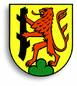 Schulleitung	Mail	peter.streit@schulen-aargau.ch5724 Dürrenäsch	Tel.	062 767 71 10 UrlaubsgesuchGrund §38				 Sportanlass				 Musikanlass	 Religiöser Feiertag		 besondere Familienreise		 SonstigesBemerkungenWir Eltern sind dafür besorgt, dass sämtliche Lehrpersonen (auch Instrumentallehrpersonen) über die Abwesenheit informiert werden.Datum:      			Unterschrift der Eltern: ………………………………Beilagen Bestätigung Sportverein	 Bestätigung Musikverein	      Stellungnahme Bei §38:  bewilligt	 nicht bewilligt	Grund:      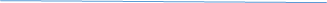 Datum:      					Unterschrift der Klassenlehrperson: …………………Entscheid der Schulleitung (Urlaub bis zu einer Woche) bewilligt	 nicht bewilligt		Grund:      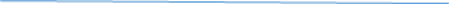 Datum:      					Unterschrift der Schulleitung: …………………Entscheid der Schulpflege (Urlaub länger als eine Woche) bewilligt	 nicht bewilligt		Grund:      Datum:      					Unterschrift der Schulpflege: …………………• Original zurück an die Eltern• Kopie bei der Klassenlehrperson (SchülerInnen – Dossier)						Name / Vorname des Kindes: Klasse:Datum des Urlaubs (von...bis):Anzahl Halbtage: